Personnels d’enseignement DU SECOND DEGRE, DE DOCUMENTATION, D'EDUCATION ET PSYCHOLOGUES DE L’EDUCATION NATIONALEL'autorisation d'assurer un service à temps partiel est accordée pour des périodes d'une année scolaire renouvelable par tacite reconduction dans la limite de trois années scolaires.(2) A motiver de façon claire et précise.Imprimé à transmettre à la DOSANNEXE 2Personnels d’enseignement DU SECOND DEGRE, DE DOCUMENTATION, D'EDUCATION ET PSYCHOLOGUES DE L’EDUCATION NATIONALE1) Cette quotité exprimée en heures hebdomadaires d'enseignement ou de service, doit correspondre à 50%, 60%, 70% ou  80 % du service hebdomadaire exigible de l'agent concerné.Compte tenu des dispositifs de pondération des heures d’enseignement assurées dans le cycle terminal de la voie générale et technologique, en STS et dans les établissements REP+, la quotité de temps partiel des enseignants bénéficiant de ces dispositifs peut être supérieure à la quotité correspondant au nombre d’heures demandé sans toutefois dépasser 80%.
L'autorisation d'assurer un service à temps partiel est accordée pour des périodes d'une année scolaire renouvelable par
tacite reconduction dans la limite de trois années scolaires.Imprimé à transmettre à 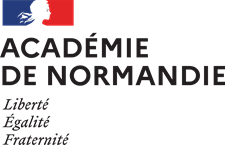 Périmètre de RouenANNEXE 3DIVISION DES PERSONNELS ENSEIGNANTSDPE RENTRÉE SCOLAIRE 2021-2022DEMANDE DE RÉINTÉGRATION À TEMPS COMPLETJe soussigné (e)NOM : …………………………………………………………………………………………………………………PRENOM : ……………………………………………………………………………………………………………Grade : ………………………………………………………………………………………………………………..Discipline : ……………………………………………………………………………………………………………Etablissement d'affectation : ……………………………………………………………………………………….…………………………………………………………………………………………………………………………Sollicite, pour la rentrée scolaire 2021-2022, ma réintégration dans mes fonctions, à temps complet.Imprimé à transmettre à  M.		 Mme					NUMEN : Nom 	Prénom 	Date de naissance |__|__| |__|__| |__|__|__|__| Grade 	Discipline___________________________________Etablissement d'affectation 	N° établissement : 	REGIME DE TEMPS PARTIEL(Cocher les cases utiles et compléter le cadre correspondant)Je sollicite le bénéfice du travail à temps partiel à compter du :     quotité souhaitée (1)  |______/______| èmeJe souhaite sur-cotiser pour la retraite sur la base d'un traitement à taux plein : OUI		à compter du :      NONJe note que l'option formulée vaut pour toute la période visée par l'autorisation de travail à temps partiel. Cette sur-cotisation ne peut avoir pour effet d'augmenter la durée de liquidation de plus de quatre trimestres. La durée pendant laquelle un fonctionnaire peut sur-cotiser sera donc fonction de la quotité choisie.(1) Cette quotité exprimée en heures hebdomadaires d'enseignement ou de service, doit être comprise entre 50 % et 90 % du service
hebdomadaire exigible de l'agent concerné.Compte tenu des dispositifs de pondération des heures d’enseignement assurées dans le cycle terminal de la voie générale et technologique, en STS et dans les établissements REP+, la quotité de temps partiel des enseignants bénéficiant de ces dispositifs peut être supérieure à la quotité correspondant au nombre d’heures demandé sans toutefois dépasser 90%. pour creation ou reprise d'entreprise
quotité souhaitée (1)  |_______/_______| èmeà compter du :          Joindre les pièces justificatives
Autres demandes, à préciser dans tous les cas (mutation INTER, INTRA, congé parental, autres…) 

Réservé à l'administrationVisa DOSReçu DPE le :
DateSignature de l'intéressé(e)
Avis du chef d’établissement ou du supérieur hiérarchique 
 FAVORABLE             DEFAVORABLE (2)
Date						 SignaturePérimètre de Rouen DOS 2/ DPEDEMANDE DE
TEMPS PARTIEL
DE DROIT M.		 Mme					NUMEN : Nom 	Prénom 	Date de naissance |__|__| |__|__| |__|__|__|__| Grade 	Discipline___________________________________Etablissement d'affectation 	N° établissement : 	 M.		 Mme					NUMEN : Nom 	Prénom 	Date de naissance |__|__| |__|__| |__|__|__|__| Grade 	Discipline___________________________________Etablissement d'affectation 	N° établissement : 	REGIMES DE TEMPS PARTIEL(Mettre une croix dans l'option choisie et compléter le cadre correspondant)Je sollicite le bénéfice du travail à temps partiel :REGIMES DE TEMPS PARTIEL(Mettre une croix dans l'option choisie et compléter le cadre correspondant)Je sollicite le bénéfice du travail à temps partiel : de droit à l'occasion de  de l'adoption d'un enfantquotité souhaitée (1) |________/_______| ème à compter du :          au titre de l'enfant :__________________________________	Né (e) le : |__|__| |__|__| |__|__|__|__|                                              (prénom)                                                       (date de naissance ou d'adoption)Je note que ce temps partiel cesse le jour du 3ème anniversaire de l'enfant, ou en cas d'adoption, le jour de l'échéance du délai de 3 ans à compter de l'arrivée au foyer de l'enfant adopté.Pour le calcul de la pension de retraite, la période de ce travail à temps partiel est décomptée comme une période de travail à temps plein. de droit pour donner des soinsquotité souhaitée (1)  |_______/_______| ème 		à compter du :          au titre :   du conjoint                      d'un enfant à charge     Prénom : ______________________Date de naissance : |__|__| |__|__| |__|__|__|__|                d'un ascendant    Qualité (père-mère) : ___________________________Je souhaite sur-cotiser pour la retraite sur la base d'un traitement à taux plein :  OUI		à compter du :     			 NONJe note que l'option formulée vaut pour toute la période visée par l'autorisation de travail à temps partiel. Cette sur-cotisation ne peut avoir pour effet d'augmenter la durée de liquidation de plus de quatre trimestres.La durée pendant laquelle un fonctionnaire peut sur-cotiser sera donc fonction de la quotité choisie de droit au titre du handicapquotité souhaitée (1)  |_______/_______| èmeà compter du :          Joindre les pièces justificativesJe souhaite sur-cotiser            OUI   NON
Autres demandes, à préciser dans tous les cas (mutation INTER, INTRA, congé parental, autres…) 

Réservé à l'administrationVisa DOSReçu DPE le :DateSignature de l'intéressé(e)Visa du chef d’établissement ou du 
supérieur hiérarchique 
DateSignatureVisa du chef d'établissementDate :Signature :Date :Signature de l'intéressé (e) :